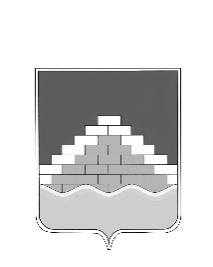 АДМИНИСТРАЦИЯ ГОРОДСКОГО ПОСЕЛЕНИЯ - ГОРОД СЕМИЛУКИ СЕМИЛУКСКОГО МУНИЦИПАЛЬНОГО РАЙОНА ВОРОНЕЖСКОЙ ОБЛАСТИ_________________________________________________________________ул. Ленина, . Семилуки, 396901, тел./факс 2-45-65ПОСТАНОВЛЕНИЕ«  26 »  января   2022 г.№  15О внесении изменений в постановление администрации городского поселения – город Семилуки от 27.05.2021 № 168 «Об утверждении муниципальной программы городского поселения - город Семилуки «Организация предоставления населению жилищно-коммунальных услуг, благоустройство и охрана окружающей среды» на 2021 -2026 годы»В соответствии ст. 179 Бюджетного кодекса РФ, постановлением администрации городского поселения – город Семилуки от 25.11.2013 г. «Об утверждении Порядка разработки, реализации и корректировки муниципальных программ городского поселения – город Семилуки» администрация городского поселения – город Семилуки постановляет:1. Внести изменения в постановление администрации городского поселения – город Семилуки от 27.05.2021 № 168 « Об утверждении муниципальной программы городского поселения – город Семилуки «Организация предоставления населению жилищно-коммунальных услуг, благоустройство и охрана окружающей среды» на 2021-2026 годы, изложив приложение к нему в новой редакции (прилагается).2. Настоящее постановление подлежит обнародованию.3. Контроль за исполнением настоящего постановления  возложить на  заместителя главы администрации городского поселения – город Семилуки А.В.Черноусова.                                                                 			Приложениек постановлению администрациигородского поселения – город Семилуки от   27 мая  2021 г. №  168( в ред. от  26.01.2022 г.  №   15  )Муниципальная программа «Организация предоставления населению жилищно-коммунальных услуг, благоустройство и охрана окружающей среды»на 2021-2026 годыПАСПОРТмуниципальной программы«Организация предоставления населению жилищно-коммунальных услуг, благоустройство и охрана окружающей среды» на 2021-2026 годыПодпрограмма 1. «Организация в границах поселения электро-, тепло-, водоснабжения населения и водоотведения».Раздел 1. Характеристика сферы реализации программы, описание основных проблем в указанной сфере и прогноз её реализации.На 1 января 2021 года общая площадь жилищного фонда поселения составляет 786,0 тыс. м2. Наибольшую долю занимает жилищный фонд, находящийся в личной собственности – 774,3 тыс. м2, на муниципальный жилищный фонд приходится площадь – 0,8 тыс. м2 . Число домовладений (квартир) составляет 3988 шт. (ИЖС – 3226 шт., блокированной застройки – 560 шт. многоэтажные многоквартирные – 202 шт.).Структура жилищного фонда по форме собственности имеет тенденцию к сокращению доли муниципального и ведомственного фонда за счет роста доли жилья, находящегося в личной собственности. Водоснабжение. Источником хозяйственно-питьевого водоснабжения поселения являются подземные воды водоносных комплексов.Общее количество скважин 34 шт., оборудованы насосами ЭЦВ. Скважины имеют зоны санитарной охраны I пояса радиусом .Разводящая сеть протяженностью 82,4 км тупиковая, процент изношенности от 70%. Материал труб – сталь, чугун, полиэтилен.Водопотребление 180 л в сутки на человека. Качество воды соответствует требованиям СаНПиН 2.1.4. 1074-01 «Питьевая вода».Водоотведение. Система централизованного водоотведения поселения 60 % всей территории. Протяженность напорной и самотечной канализационной сети – 28,4,8 км, в том числе напорных коллекторов – . Электроснабжение. Электроснабжение потребителей поселения в настоящее время осуществляется через подстанции ПС 35/6 кВ№4 ОАО МРСК Воронежэнерго.Кабельные и воздушные электролинии построены в 1950 – 1984 гг. Процент износа составляет 61,7 %. Общая протяженность кабельных линий 6 кВ – , воздушных линий 6 кВ – ; кабельных линий 0,4 кВ - , воздушных линий 0,4 кВ - .Распределение электроэнергии по коммунально-бытовым потребителям поселения на напряжение 6 кВ осуществляется через 4 распределительных пункта (РП) и 73 трансформаторных подстанций 6/0,4 кВ с суммарной установленной мощностью 11 МВА. Загрузка трансформаторов, установленных в этих подстанциях, составляет 73 %. Теплоснабжение. Обеспечение теплом жилого фонда осуществляется от 5 котельных, оборудованных котлами средней и малой производительности.Мощность всех источников теплоснабжения составляет 52,86 Гкал/час. Основное и вспомогательное оборудование физически и морально устарело, требует реконструкции и замены на высокоэффективное и энергоемкое.Износ тепловых сетей составляет 50%, на многих участках требуется реконструкция с заменой трубопроводов.Протяженность существующих тепловых сетей – 20,946 км. в двухтрубном исчислении. Эксплуатацию и надзор за тепловыми сетями осуществляет МУП  «Теплоэнерго Семилуки».Эффективность мероприятий будет зависеть от наличия необходимого целевого финансирования.Перечисленные проблемы требуют системного программного решения, на которое направлена настоящая Программа. Разработка и реализация Программы позволит повысить уровень жизни населения.Раздел 2. Приоритеты муниципальной политики в сфере реализации Программы, цели, задачи и показатели (индикаторы) достижения целей и решения задач, описание основных ожидаемых конечных результатов Программы, сроков и контрольных этапов реализации Программы.Основным приоритетом муниципальной политики при реализации Программы является повышение качества жизни населения.Задачи Программы:Реализация полномочий органа местного самоуправления в сфере жилищно-коммунального хозяйства, экологической безопасности и природопользованияПриведение в нормативное состояние объектов коммунального назначения и коммунальной инженерной инфраструктуры.Создание условий для улучшения состояния муниципального жилищного фонда.Снижение негативных воздействий на человека и окружающую природную среду.Сохранение и развитие зеленого фонда муниципального образования.Создание условий для выполнения обязательств муниципального образования по обеспечению доступным и комфортным жильём населения.Привлечение жителей поселения к реализации на территории поселения единой политики в сфере благоустройства, жилищного строительства, сотрудничество всех субъектов жилищного строительства в целях соблюдения взаимного баланса интересов.2.1. Сроки и этапы реализации муниципальной программыОбщий срок реализации муниципальной программы рассчитан на период с 2021 по 2026 год.Раздел 3. Характеристика основных мероприятий ПрограммыДля достижения намеченной цели в рамках Программы предусматривается реализация следующих основных мероприятий:Подпрограмма 1. «Организация в границах поселения электро-, тепло-, водоснабжения населения и водоотведения».Основные мероприятия:Строительство, капитальный ремонт, ремонт и обслуживание коммунальных сетей.Строительство, капитальный ремонт, ремонт и обслуживание сетей уличного освещения.Прочие мероприятия.Подпрограмма 2. «Благоустройство территории городского поселения – город Семилуки».Основные мероприятия:2.1.Подготовка пляжей к купальному сезону и их содержание.2.2.Проведение комплекса мер по снижению образования несанкционированных свалок отходов, включая их ликвидацию.2.3. Организация работ по формированию крон, обрезке, санитарной рубке (сносу) и удалению старовозрастных, фактурных, малоценных, аварийных насаждений. Посадка зеленых насаждений; создание, реконструкция (восстановление) газонов и цветников, содержание и уход за объектами озеленения.2.4. Создание, восстановление, благоустройство и содержание парков, скверов, памятников павших в годы Великой Отечественной Войны и зон отдыха на территории городского поселения – город Семилуки.2.5. Прочие мероприятия по благоустройству.2.6. Организация системы раздельного накопления твердых коммунальных отходов.Подпрограмма 3. «Обеспечение доступным и комфортным жильем населения городского поселения – город Семилуки.Основные мероприятия:3.1 Переселение граждан из аварийного жилищного фонда, признанного таковым до 1 января 2012 года3.2. Переселение граждан из аварийного жилищного фонда, признанного таковым до 1 января 2017 года.3.3 Снос расселенных аварийных домов.3.4. Прочие мероприятия.Подпрограмма 4 «Энергоэффективность и развитие энергетики» городского поселения – город Семилуки.Основные мероприятия:4.1.    Оплата уличного освещения.4.2. Замена фонарей уличного освещения на энергосберегающие светильники.4.3. Замена/установка светильников с ртутными лампами и лампами накаливания уличного освещения на светильники со светодиодными лампами с датчиками освещения.4.4. Замена проводов освещения на кабель СИП.Раздел 4. Ресурсное обеспечение ПрограммыФинансирование программных мероприятий планируется осуществлять за счет средств бюджета городского поселения – город СемилукиВ ходе реализации Программы возможна корректировка плана реализации по источникам и объемам финансирования и по перечню предлагаемых мероприятий по результатам принятия местного бюджета.Объёмы и источники финансирования с разбивкой по годам приведены в приложении № 1, 2 к настоящей Программе.Раздел 5. Анализ рисков реализации Программы и описание мер управления рисками. При реализации Программы возможны риски.Нормативные правовые риски - связаны с изменением федерального и областного законодательства, длительностью формирования нормативно-правовой базы. Это может привести к существенному увеличению планируемых сроков или изменению условий реализации мероприятий Программы. Финансовые риски: отсутствие или недостаточное финансирование может привести к тому, что показатели не будут достигнуты в полном объеме, вследствие чего жители муниципального образования не в полном объеме будут обеспечены доступным жильем и жилищная проблема в муниципальном образовании останется нерешенной.Организационные риски: уровень решения поставленных задач и достижение целевых показателей зависят не только от органов местного самоуправления, но и от федеральных органов и органов исполнительной власти Воронежской области, в связи с тем, что каждый из них осуществляет в рамках своих полномочий функции по реализации комплекса мер, направленных на обеспечение граждан Российской Федерации доступным и комфортным жильем в соответствии с Указом Президента Российской Федерации от 07.05.2012 № 600 «О мерах по обеспечению граждан Российской Федерации доступным и комфортным жильем и повышению качества жилищно-коммунальных услуг».Преодоление вышеуказанных рисков может быть осуществлено путем взаимодействия и взаимного сотрудничества органов исполнительной власти всех уровней.Для минимизации воздействия данной группы рисков в рамках реализации Программы планируется:- на этапе разработки проектов документов привлекать к их обсуждению основные заинтересованные стороны, которые впоследствии должны принять участие в их согласовании;Раздел 6. Оценка эффективности реализации ПрограммыСоциально-экономическая эффективность реализации Программы заключается в достижении поставленных целей и задач, путем выполнения запланированного объема программных мероприятий и достижения конечных результатов.Оценка социально-экономической эффективности реализации Программы будет проводиться ежегодно, путем сравнения достигнутых значений основных целевых показателей с аналогичными показателями за прошлый период (Приложение 3).ПАСПОРТПодпрограммы «Организация в границах поселения электро-, тепло-, водоснабжения населения и водоотведения».Раздел 1. Характеристика сферы реализации подпрограммы, описание основных проблем в указанной сфере и прогноз её реализации.Водоснабжение. Источником хозяйственно-питьевого водоснабжения поселения являются подземные воды водоносных комплексов.Общее количество скважин 34 шт., оборудованы насосами ЭЦВ. Скважины имеют зоны санитарной охраны I пояса радиусом 30 м.Разводящая сеть протяженностью 82,4 км тупиковая, процент изношенности от 70%. Материал труб – сталь, чугун, полиэтилен.Водопотребление 180 л в сутки на человека. Качество воды соответствует требованиям СаНПиН 2.1.4. 1074-01 «Питьевая вода».Водоотведение. Система централизованного водоотведения поселения 60 % всей территории. Протяженность напорной и самотечной канализационной сети – 28,4,8 км, в том числе напорных коллекторов – 11,4 км. Электроснабжение. Электроснабжение потребителей поселения в настоящее время осуществляется через подстанции ПС 35/6 кВ№4 ОАО МРСК Воронежэнерго.Кабельные и воздушные электролинии построены в 1950 – 1984 гг. Процент износа составляет 61,7 %. Общая протяженность кабельных линий 6 кВ – 41421 км, воздушных линий 6 кВ – 25304 км; кабельных линий 0,4 кВ - 21076 км, воздушных линий 0,4 кВ - 127612 км.Распределение электроэнергии по коммунально-бытовым потребителям поселения на напряжение 6 кВ осуществляется через 4 распределительных пункта (РП) и 73 трансформаторных подстанций 6/0,4 кВ с суммарной установленной мощностью 11 МВА. Загрузка трансформаторов, установленных в этих подстанциях, составляет 73 %. Теплоснабжение. Обеспечение теплом жилого фонда осуществляется от 5 котельных, оборудованных котлами средней и малой производительности.Мощность всех источников теплоснабжения составляет 52,86 Гкал/час. Основное и вспомогательное оборудование физически и морально устарело, требует реконструкции и замены на высокоэффективное и энергоемкое.Износ тепловых сетей составляет 50%, на многих участках требуется реконструкция с заменой трубопроводов.Протяженность существующих тепловых сетей – 20,946 км. в двухтрубном исчислении. Эксплуатацию и надзор за тепловыми сетями осуществляет МУП  «Теплоэнерго Семилуки».Эффективность мероприятий будет зависеть от наличия необходимого целевого финансирования.Перечисленные проблемы требуют системного программного решения, на которое направлена настоящая Программа. Разработка и реализация Программы позволит повысить уровень жизни населения.Раздел 2. Приоритеты муниципальной политики в сфере реализации подпрограммы, цели, задачи и показатели (индикаторы) достижения целей и решения задач, описание основных ожидаемых конечных результатов подпрограммы, сроков и контрольных этапов реализации подпрограммы. Основным приоритетом муниципальной политики при реализации подпрограммы является повышение качества жизни населения.Задачи подпрограммы:Реализация полномочий органа местного самоуправления в сфере коммунального хозяйства.Приведение в нормативное состояние объектов коммунального назначения и коммунальной инженерной инфраструктуры.Повышение надежности инженерных систем и их развитие.Снижение рисков возникновения аварийных ситуаций.Создание условий для экономии эксплуатационных расходов.Раздел 3. Характеристика основных мероприятий подпрограммыДля достижения намеченной цели в рамках подпрограммы предусматривается реализация следующих основных мероприятий: 3.1.Строительство, капитальный ремонт, ремонт и обслуживание коммунальных сетей;3.2.Строительство, капитальный ремонт, ремонт и обслуживание сетей уличного освещения;3.3.Строительство, капитальный ремонт, ремонт и инженерных сооружений3.4.Прочие мероприятия.Раздел 4. Ресурсное обеспечение подпрограммыФинансирование подпрограммных мероприятий планируется осуществлять за счет средств бюджета городского поселения – город Семилуки.В ходе реализации подпрограммы возможна корректировка плана реализации по источникам и объемам финансирования и по перечню предлагаемых мероприятий по результатам принятия местного бюджета.Объёмы и источники финансирования с разбивкой по годам приведены в приложении № 1, 2 к настоящей подпрограмме.Раздел 5. Анализ рисков реализации подпрограммы и описание мер управления рисками При реализации подпрограммы возможны риски.Нормативные правовые риски - связаны с изменением федерального и областного законодательства, длительностью формирования нормативно-правовой базы. Финансовые риски: отсутствие или недостаточное финансирование может привести к тому, что показатели не будут достигнуты в полном объеме.Организационные риски: уровень решения поставленных задач и достижение целевых показателей зависят не только от органов местного самоуправления, но и от федеральных органов и органов исполнительной власти Воронежской области.Преодоление вышеуказанных рисков может быть осуществлено путем взаимодействия и взаимного сотрудничества органов исполнительной власти всех уровней.Раздел 6. Оценка эффективности реализации подпрограммы.Социально-экономическая эффективность реализации подпрограммы заключается в достижении поставленных целей и задач, путем выполнения запланированного объема программных мероприятий и достижения конечных результатов.Оценка социально-экономической эффективности реализации подпрограммы будет проводиться ежегодно, путем сравнения достигнутых значений основных целевых показателей с аналогичными показателями за прошлый период (Приложение № 3).ПАСПОРТПодпрограммы «Благоустройство территории городского поселения – город Семилуки».Раздел 1. Характеристика сферы реализации подпрограммы, описание основных проблем в указанной сфере и прогноз её реализации.Комплексные мероприятия по охране природы и оздоровлению окружающей среды от вредных воздействий, связанных с хозяйственной и иной деятельностью, следует предусматривать в соответствии с нормативными актами, регулирующими природоохранную деятельность.Для поселения в целом характерно достаточное количество озелененных территорий ограниченного пользования: территорий детских дошкольных учреждений, школ, спортивных площадок. Наиболее благоустроенной частью поселения является центральная часть поселения, где осуществляется уход за деревьями и кустарниками. Территория муниципального образования в целом достаточно озеленена за счет зеленых зон, садов и озелененных участков частных домовладений, процент которых в жилой застройке населенного пункта достаточно высок. Основные экологические проблемы муниципального образования связаны со сбором ТБО, а также решением вопросов по организации несанкционированных свалок.Лесопарковые зоны на территории муниципального образования создавались более 40 лет назад, многие насаждения повреждены и нуждаются в замещающей посадке. Необходимо поэтапно ликвидировать старые, высокорослые деревья, осуществлять посадку новых деревьев и кустарников, производить омолаживающую и формовочную обрезку деревьев.Эффективность мероприятий будет зависеть от наличия необходимого целевого финансирования.Перечисленные проблемы требуют системного программного решения, на которое направлена настоящая подпрограмма. Реализация подпрограммы позволит улучшить экологического состояния муниципального образования.Раздел 2. Приоритеты муниципальной политики в сфере реализации Программы, цели, задачи и показатели (индикаторы) достижения целей и решения задач, описание основных ожидаемых конечных результатов Программы, сроков и контрольных этапов реализации Программы.Основным приоритетом муниципальной политики при реализации подпрограммы является сохранение благоприятной окружающей природной среды на территории муниципального образования.Задачи Программы:Снижение негативных воздействий на человека и окружающую природную среду.Сохранение и развитие зеленого фонда муниципального образования.Реализация полномочий органа местного самоуправления в сфере сохранения окружающей природной среды.Ожидаемыми результатами реализации Программы являются:Увеличение доли озелененных территорий (парков, скверов) к их общей площади.Ликвидация с территории муниципального образования отходов, скапливающихся на несанкционированных свалках.Увеличение количества зеленых насаждений, высаженных на территории муниципального образования.Цветочное оформление парков, скверов, памятников и зон отдыха.Раздел 3. Характеристика основных мероприятий подпрограммыДля достижения намеченной цели в рамках подпрограммы предусматривается реализация следующих основных мероприятий:Основные мероприятия:1.Подготовка пляжей к купальному сезону и их содержание.2.Проведение комплекса мер по снижению образования несанкционированных свалок отходов, включая их ликвидацию.3.Организация работ по формированию крон, обрезке, санитарной рубке (сносу) аварийных насаждений. Посадка зеленых насаждений, создание, реконструкция (восстановление) газонов и цветников, содержание и уход за объектами озеленения.4. Создание, восстановление, благоустройство и содержание парков, скверов, памятников павших в годы ВОВ воинов и зон отдыха муниципального образования.5. Прочие мероприятия по благоустройству.6. Создание площадок раздельного накопления твердых коммунальных отходов.Раздел 4. Ресурсное обеспечение подпрограммыФинансирование подпрограммных мероприятий планируется осуществлять за счет средств бюджета городского поселения – город СемилукиВ ходе реализации подпрограммы возможна корректировка плана реализации по источникам и объемам финансирования и по перечню предлагаемых мероприятий по результатам принятия местного бюджета.Объёмы и источники финансирования с разбивкой по годам приведены в приложении № 1, 2 к настоящей подпрограмме.Раздел 5. Анализ рисков реализации подпрограммы и описание мер управления рискамиПри реализации подпрограммы возможны риски.Нормативные правовые риски - связаны с изменением федерального и областного законодательства, длительностью формирования нормативно-правовой базы. Финансовые риски: отсутствие или недостаточное финансирование может привести к тому, что показатели не будут достигнуты в полном объеме.Организационные риски: уровень решения поставленных задач и достижение целевых показателей зависят не только от органов местного самоуправления, но и от федеральных органов и органов исполнительной власти Воронежской области.Преодоление вышеуказанных рисков может быть осуществлено путем взаимодействия и взаимного сотрудничества органов исполнительной власти всех уровней.Раздел 6. Оценка эффективности реализации подпрограммыСоциально-экономическая эффективность реализации подпрограммы заключается в достижении поставленных целей и задач, путем выполнения запланированного объема подпрограммных мероприятий и достижения конечных результатов.Оценка социально-экономической эффективности реализации подпрограммы будет проводиться ежегодно, путем сравнения достигнутых значений основных целевых показателей с аналогичными показателями за прошлый период (Приложение 3).ПАСПОРТПодпрограммы «Обеспечение доступным и комфортным жильем населения –городского поселения – город Семилуки»Раздел 1. Характеристика сферы реализации подпрограммы, описание основных проблем в указанной сфере и прогноз её реализации.Подпрограмма разработана с учетом основных направлений социально-экономического развития муниципального образования до 2026 года. Нацелена подпрограмма на создание условий по обеспечению жителей муниципального образования доступным жильем.Жилищная проблема является актуальной для муниципального образования:- недостаточные объемы жилищного строительства;- наличие домов, признанных аварийными и подлежащими сносу.При существующем уровне доходов и цен на жилье фактически улучшить свои жилищные условия могут не многие. Высокая стоимость жилья по сравнению с доходами граждан делает для многих жителей неразрешимой проблему приобретения нового жилья. Рост цен на жилые помещения на вторичном рынке опережает темпы роста доходов населения. Основными причинами, сдерживающими рост объемов ввода жилья
в эксплуатацию, являются ограниченные возможности по финансированию жилищного строительства.Низкий уровень доходов бюджетных средств не позволяет обеспечивать жилыми помещениями малоимущих граждан, проживающих на территории муниципального образования, признанных нуждающимися в улучшении жилищных условий.Для решения вопроса о ликвидации аварийных жилых домов, признанных аварийными и подлежащими сносу или реконструкции в связи с физическим износом в процессе эксплуатации, об удовлетворении существующей потребности в переселении граждан из аварийных домов в благоустроенные жилые помещения жилищный фонд необходимо увеличить.Основными факторами, сдерживающими развитие жилищного строительства, в настоящее время остаются:- высокая стоимость строительства жилья и постоянный рост цен на жилую недвижимость на вторичном рынке;- вопросы обеспечения жилищной застройки объектами инженерной, дорожной и социальной инфраструктуры. Необходимо развитие новых механизмов привлечения средств частных застройщиков для создания инженерной, дорожной и социальной инфраструктуры.Раздел 2. Приоритеты муниципальной политики в сфере реализации Программы, цели, задачи и показатели (индикаторы) достижения целей и решения задач, описание основных ожидаемых конечных результатов Программы, сроков и контрольных этапов реализации Программы.Приоритеты муниципальной политики в сфере реализации муниципальной подпрограммы определены исходя из задач, поставленных в ежегодных посланиях Президента Российской Федерации Федеральному Собранию Российской Федерации, Концепции долгосрочного социально-экономического развития Российской Федерации на период до 2026 года.Для достижения поставленной цели предполагается решение следующих задач:Создание условий для выполнения обязательств муниципального образования по обеспечению доступным и комфортным жильём населения.Привлечение жителей поселения к реализации на территории поселения единой политики в сфере жилищного строительства, сотрудничество всех субъектов жилищного строительства в целях соблюдения взаимного баланса интересов. Обеспечение наличия в муниципальном образовании документов территориального планирования в соответствии с действующим законодательством Российской Федерации.Ожидаемыми результатами реализации подпрограммы являются:Уменьшение доли населения, проживающего в многоквартирных домах, признанных аварийными и подлежащими сносу.Уменьшение доли площади жилых помещений в многоквартирных домах, признанных аварийными и подлежащими сносу, в общей площади жилых помещений в многоквартирных домах.Увеличение объема ввода жилья в эксплуатацию.Увеличение количества расселенных помещений в многоквартирных домах, признанных аварийными и подлежащими сносу, в результате переселения граждан в построенные жилые дома.Увеличение количества жителей, переселенных из многоквартирных домов, признанных аварийными и подлежащими сносу, в построенные жилые дома.Раздел 3. Характеристика основных мероприятий подпрограммыДля достижения намеченной цели в рамках подпрограммы предусматривается реализация следующих основных мероприятий:Основные мероприятия:Переселение граждан из аварийного жилищного фонда, признанного таковым до 1 января 2012 годаПереселение граждан из аварийного жилищного фонда, признанного таковым до 1 января 2017 года.Снос расселенных аварийных домовПрочие мероприятия.В рамках реализации программных мероприятий, предусмотренных в 2021 -2022 годах, планируется переселение граждан из аварийных домов по: ул. Ленина, д.3, состоящего из 31 помещений, в которых проживает 58 человек, ул. Ленина, д.5, состоящего из 41 помещений, в которых проживает 69 человек, ул. Ленина, д.6, состоящего из 44 помещений, в которых проживает 68 человек, ул. Ленина, д.13, состоящего из 6 помещений, в которых проживает 12 человек.Переселение граждан из аварийного жилищного фонда, признанного таковым до 1 января 2017 года, планируется осуществить посредством приобретения жилья гражданам во вновь построенных многоквартирных домах, а также выплата выкупной цены за жилые помещения в аварийных жилых домах. Жилые помещения, приобретенные за счет средств, предусмотренных настоящей программой, оформляются в собственность городского поселения - город Семилуки в целях дальнейшего предоставления переселяемым гражданам в соответствии с жилищным законодательством на условиях социального найма либо в порядке, предусмотренном статьей 32 Жилищного кодекса Российской Федерации (Приложение №4).   Основное мероприятие предполагает выполнение обязательных условий по реализации федерального проекта "Обеспечение устойчивого сокращения непригодного для проживания жилищного фонда", национального проекта "Жилье и городская среда", во исполнение Указа Президента Российской Федерации от 07.05.2018 N 204 "О национальных целях и стратегических задачах развития Российской Федерации на период до 2024 года".Расселению подлежат многоквартирные дома, признанные аварийными в порядке, установленном нормативными правовыми актами Российской Федерации.Перечень многоквартирных домов администрации городского поселения - город Семилуки, признанных аварийными до 1 января 2017 года, переселение из которых планируется осуществить в рамках основного мероприятия, приведен в следующей таблице:Целью мероприятия является обеспечение устойчивого сокращения непригодного для проживания жилищного фонда, а также соблюдение гарантий прав граждан при расселении непригодного для проживания жилищного фонда, соблюдение их жилищных прав, установленных законодательством Российской Федерации.Мероприятие планируется реализовать в 2021 - 2022 годах.В случае признания утратившим силу постановления от 23.12.2013 г. №410 «Об утверждении муниципальной программы администрации городского поселения – город Семилуки «Организация предоставления населению жилищно-коммунальных услуг, благоустройство и охрана окружающей среды», разработанной на 2021-2026 годы, незавершенные мероприятия будут включены во вновь разработанную и утвержденную программу на дальнейший период реализации.Граждане, проживающие в аварийных домах, выразили свое желание переселиться в равнозначные, благоустроенные жилые помещения. Таким образом, способом реализации мероприятия по переселению граждан из аварийного жилищного фонда выбрано расселение, связанное с приобретением жилых помещений у застройщиков в домах, введенных в эксплуатацию. В соответствии с приказом Минстроя России от 19.12.2018 №822/пр «О показателях средней рыночной стоимости одного квадратного метра общей площади жилого помещения по субъектам Российской Федерации на 1 квартал 2021 года» показатель средней рыночной стоимости по Воронежской области установлен в размере 40 251рублей.Источниками финансирования расходов в рамках реализации мероприятия являются федеральный, областной и местные бюджеты и иные источники финансирования.Раздел 4. Ресурсное обеспечение ПрограммыФинансирование подпрограммных мероприятий планируется осуществлять за счет средств федерального, областного и бюджета городского поселения – город Семилуки.В ходе реализации подпрограммы возможна корректировка плана реализации по источникам и объемам финансирования и по перечню предлагаемых мероприятий по результатам принятия местного бюджета.Объёмы и источники финансирования с разбивкой по годам приведены в приложении № 1,2, к настоящей подпрограмме.Раздел 5. Анализ рисков реализации Программы и описание мер управления рисками.При реализации подпрограммы возможны риски.Нормативные правовые риски - связаны с изменением федерального и областного законодательства, длительностью формирования нормативно-правовой базы. Финансовые риски: отсутствие или недостаточное финансирование может привести к тому, что показатели не будут достигнуты в полном объеме.Организационные риски: уровень решения поставленных задач и достижение целевых показателей зависят не только от органов местного самоуправления, но и от федеральных органов и органов исполнительной власти Воронежской области.Преодоление вышеуказанных рисков может быть осуществлено путем взаимодействия и взаимного сотрудничества органов исполнительной власти всех уровней.Раздел 6. Оценка эффективности реализации ПрограммыСоциально-экономическая эффективность реализации подпрограммы заключается в достижении поставленных целей и задач, путем выполнения запланированного объема мероприятий и достижения конечных результатов.Оценка социально-экономической эффективности реализации подпрограммы будет проводиться ежегодно, путем сравнения достигнутых значений основных целевых показателей с аналогичными показателями за прошлый период (Приложение №3). ПАСПОРТПодпрограммы «Энергоэффективность и развитие энергетики»Раздел 1. Характеристика сферы реализации подпрограммы, описание основных проблем в указанной сфере и прогноз её реализации.Подпрограмма устанавливает цели и задачи энергосбережения и повышения энергетической эффективности в связи с приоритетами социально-экономического развития Воронежской области, определяет мероприятия в области рационального использования энергетических ресурсов, источники и объемы финансирования, механизм реализации подпрограммы, контроль за ходом ее реализации, оценку экономической эффективности подпрограммы.Подпрограмма направлена на повышение качества жизни населения и на основе обеспечения рационального использования энергетических ресурсов при их производстве, передаче и потреблении и создания условий для повышения энергетической эффективности экономики поселения и бюджетной сферы.В настоящее время экономика и бюджетная сфера характеризуется повышенной энергоемкостью.Необходимость решения проблемы энергосбережения программно-целевым методом обусловлена следующими причинами:1. Невозможностью комплексного решения проблемы в требуемые сроки за счет использования действующего рыночного механизма.2. Комплексным характером проблемы и необходимостью координации действий по ее решению.3. Необходимостью обеспечить выполнение задач социально-экономического развития, поставленных на федеральном, региональном и местном уровне. Раздел 2. Приоритеты муниципальной политики в сфере реализации подпрограммы, цели, задачи и показатели (индикаторы) достижения целей и решения задач, описание основных ожидаемых конечных результатов подпрограммы, сроков и контрольных этапов реализации подпрограммы В последние годы тема энергосбережения приобрела большую актуальность, а повышение энергетической эффективности определено в качестве одного из ключевых приоритетов технологической модернизации страны. Основным приоритетом муниципальной политики при реализации подпрограммы является повышение энергетической эффективности при потреблении энергетических ресурсов и создание условий для перевода экономики и бюджетной сферы муниципального образования на энергосберегающий путь развития.Задачи подпрограммы:Реализация полномочий органа местного самоуправления в сфере энергетического комплекса.Организация энергетических обследований в подведомственных бюджетных учреждениях, выявление резервов энергосбережения.Проведение энергосберегающих мероприятий в подведомственных бюджетных учреждениях.Развитие экономических и правовых механизмов, ориентированных на стимулирование энергосберегающей деятельности. Обеспечение учета и регулирования потребления энергетических ресурсов, увеличение доли энергетических ресурсов, расчеты за которые осуществляются с использованием приборов учета.Повышение информированности всех групп потребителей энергетических ресурсов о современных энергосберегающих и энергоэффективных технологиях.Снижение рисков возникновения аварийных ситуаций. Ожидаемый результат подпрограммы.Наличие в органах местного самоуправления, муниципальных учреждениях, муниципальных унитарных предприятиях:- энергетических паспортов;- топливно-энергетических балансов;- актов энергетических обследований;- установленных нормативов энергоресурса-потребления.Снижение затрат местного бюджета на оплату коммунальных ресурсов.Полный переход на приборный учет при расчетах организаций муниципальной бюджетной сферы с организациями коммунального комплекса.Создание муниципальной нормативно-правовой базы по энергосбережению и стимулированию повышения энергоэффективности.Раздел 3. Характеристика основных мероприятий подпрограммы.Для достижения намеченной цели в рамках подпрограммы предусматривается реализация следующих основных мероприятий: Основные мероприятия:- Оплата уличного освещения.- Замена фонарей уличного освещения на энергосберегающие светильники.- Замена/установка светильников с ртутными лампами и лампами накаливания уличного освещения на светильники с натриевыми лампами, светодиодными с датчиками освещения.-. Замена проводов освещения на кабель СИПРаздел 4. Ресурсное обеспечение подпрограммыФинансирование подпрограммных мероприятий планируется осуществлять за счет средств областного бюджета и бюджета городского поселения – город Семилуки.В ходе реализации подпрограммы возможна корректировка плана реализации по источникам и объемам финансирования и по перечню предлагаемых мероприятий по результатам принятия местного бюджета.Объёмы и источники финансирования с разбивкой по годам приведены в приложении № 1,2 к настоящей подпрограмме.Раздел 5. Анализ рисков реализации подпрограммы и описание мер управления рисками При реализации подпрограммы возможны риски.Нормативные правовые риски - связаны с изменением федерального и областного законодательства, длительностью формирования нормативно-правовой базы. Финансовые риски: отсутствие или недостаточное финансирование может привести к тому, что показатели не будут достигнуты в полном объеме.Организационные риски: уровень решения поставленных задач и достижение целевых показателей зависят не только от органов местного самоуправления, но и от федеральных органов и органов исполнительной власти Воронежской области.Преодоление вышеуказанных рисков может быть осуществлено путем взаимодействия и взаимного сотрудничества органов исполнительной власти всех уровней.Раздел 6. Оценка эффективности реализации подпрограммыСоциально-экономическая эффективность реализации подпрограммы заключается в достижении поставленных целей и задач, путем выполнения запланированного объема программных мероприятий и достижения конечных результатов.Оценка социально-экономической эффективности реализации подпрограммы будет проводиться ежегодно, путем сравнения достигнутых значений основных целевых показателей с аналогичными показателями за прошлый период (Приложение 3).Приложение № 2к муниципальной программе«Организация предоставлениянаселению жилищно-коммунальныхуслуг, благоустройство и охранаокружающей среды» на 2021-2026 годыПриложение № 4к муниципальной программе«Организация предоставлениянаселению жилищно-коммунальныхуслуг, благоустройство и охранаокружающей среды» на 2021-2026 годыГлава администрации городскогопоселения – город СемилукиС.П.ЖеребцовОтветственный исполнительмуниципальной программыАдминистрация городского поселения – город СемилукиЦели муниципальной программыПовышение комфортности, устойчивости и надежности функционирования объектов жилищно-коммунальной сферы городского поселения – город СемилукиСохранение благоприятной окружающей природной среды на территории городского поселения – город Семилуки.Задачи муниципальной программыРеализация полномочий органа местного самоуправления в сфере жилищно-коммунального хозяйства.Создание условий для улучшения состояния муниципального жилищного фонда.Реализация полномочий органа местного самоуправления в сфере экологической безопасности и природопользования.Повышение уровня благоустройства городских территорий и создание условий для содержания автомобильных дороги искусственных сооружений на них.Улучшение состояния муниципального жилищного фонда.Сохранение и развитие зеленого фонда муниципального образования.Создание условий для выполнения обязательств муниципального образования по обеспечению доступным и комфортным жильём населения.Привлечение жителей поселения к реализации на территории поселения единой политики в сфере благоустройства, жилищного строительства, сотрудничество всех субъектов жилищного строительства в целях соблюдения взаимного баланса интересов.Сроки реализации муниципальной программы2021-2026 гг.Целевые показатели эффективности реализацииУровень собираемости платежей за предоставленные жилищно-коммунальные услуги.Сокращение доли убыточных организаций жилищно-коммунального хозяйства.Доля восстановленных (благоустроенных) озелененных территорий (парков, скверов) к их общей площади.Уменьшение доли площади жилых помещений в многоквартирных домах, признанных аварийными и подлежащими сносу.Подпрограммы муниципальной программы и основные мероприятияПодпрограмма 1. «Организация в границах поселения электро-, тепло-, водоснабжения населения и водоотведения».Основные мероприятия:1.1. Строительство, капитальный ремонт, ремонт и обслуживание коммунальных сетей.1.2. Строительство, капитальный ремонт, ремонт и обслуживание сетей уличного освещения.1.3.  Прочие мероприятия.Подпрограмма 2. «Благоустройство территории городского поселения – город Семилуки».Основные мероприятия:2.1. Строительство сети ливневой канализации.2.2. Подготовка пляжей к купальному сезону и их содержание.2.3. Проведение комплекса мер по снижению образования несанкционированных свалок отходов, включая их ликвидацию.2.4. Организация работ по формированию крон, обрезке, санитарной рубке (сносу) и удалению старовозрастных, фактурных, малоценных, аварийных насаждений. Посадка зеленых насаждений; создание, реконструкция (восстановление) газонов и цветников, содержание и уход за объектами озеленения.2.5. Создание, восстановление, благоустройство и содержание парков, скверов, памятников павших в годы Великой Отечественной Войны и зон отдыха на территории городского поселения – город Семилуки.2.6. Прочие мероприятия по благоустройству.2.7. Организация системы раздельного накопления твердых коммунальных отходов.Подпрограмма 3. «Обеспечение доступным и комфортным жильем населения городского поселения - город Семилуки.Основные мероприятия:3.1 Капитальный ремонт жилых домов.3.2 Переселение граждан из аварийного жилищного фонда, признанного таковым до 1 января 2012 года3.3. Переселение граждан из аварийного жилищного фонда, признанного таковым до 1 января 2017 года.3.4 Снос расселенных аварийных домов.3.5. Прочие мероприятия.Подпрограмма 4. «Энергоэффективность и развитие энергетики» Основные мероприятия:4.1.    Оплата уличного освещения.4.2. Замена фонарей уличного освещения на энергосберегающие светильники.4.3. Замена/установка светильников с ртутными лампами и лампами накаливания уличного освещения на светильники со светодиодными лампами с датчиками освещения.4.4. Замена проводов освещения на кабель СИПРесурсное обеспечение муниципальной программыВсего -   632 203,5  т.р.в том числе 2021 год –  236 855,3 т.р.2022 год – 197 273,7т.р.2023 год – 53 264,8 т.р.2024 год – 42 046,7  т.р.2025 год –  50 978  т.р.2026 год –  51 785   т.р.Ожидаемые результаты реализации муниципальной программыУвеличение уровня собираемости платежей за предоставленные жилищно-коммунальные услуги до 100 %.Уменьшение доли площади жилых помещений в многоквартирных домах, признанных аварийными и подлежащими сносу.Увеличение протяженности сетей уличного освещения.Увеличение количества зеленых насаждений, озелененных территорий (парков, скверов). Ликвидация с территории поселения отходов, скапливающихся на несанкционированных свалках.Цветочное оформление парков, скверов, памятников, павших в годы Великой Отечественной Войны и зон отдыха.Справочно (согласно мероприятиям программы):Реконструкция  и ввод в эксплуатацию водопроводной сети, скважин, водопровода, резервуара для воды, насосной станции.Строительство (реконструкция) канализационного коллектора и строительства КНС.Снос расселенных аварийных жилых домов.Улучшение освещения улиц в результате мероприятий ремонта сетей уличного освещения.Улучшение состояний покрытий автомобильных дорог, тротуаров в результате проведения мероприятийпо их содержанию.Ответственный исполнитель Подпрограммы муниципальной программыАдминистрация городского поселения – город СемилукиЦели подпрограммы муниципальной программыПовышение устойчивости и надежности функционирования объектов коммунальной сферы городского поселения – город Семилуки.Создание безопасных и благоприятных условий проживания граждан.Повышение качества услуг.Задачи подпрограммы муниципальной программыРеализация полномочий органа местного самоуправления в сфере коммунального хозяйства.Приведение в нормативное состояние объектов коммунального назначения и коммунальной инженерной инфраструктуры.Повышение надежности инженерных систем и их развитие.Снижение рисков возникновения аварийных ситуаций.Создание условий для экономии эксплуатационных расходов.Целевые показатели эффективности реализации подпрограммы Увеличение протяженности сетей уличного освещения.Ввод в эксплуатацию водопроводной сети.Ввод в эксплуатацию скважин, водопровода, резервуара для воды, насосной станции.Реконструкция водоводов.Строительство (реконструкция) канализационного коллектора и строительства КНС.Строительство (реконструкции, капитального ремонта) и ввод в эксплуатацию ливневой канализации.Основные мероприятия подпрограммы муниципальной программыРесурсное обеспечение подпрограммы муниципальной программыВсего -   59 858,4 т.р.В том числе:  2021 год – 38 286,9т.р.2022 год – 3 840 т.р.2023 год –  3 976,5  т.р.2024 год –  3 995  т.р.2025 год –  4 828   т.р.2026 год –  4 935    т.р.Ожидаемые результаты реализации подпрограммы муниципальной программыУвеличение уровня собираемости платежей за предоставленные жилищно-коммунальные услуги до 100 %.Увеличение протяженности сетей уличного освещения.Справочно (согласно мероприятиям программы):Реконструкция  и ввод в эксплуатацию водопроводной сети, скважин, водопровода, резервуара для воды, насосной станции.Строительство (реконструкция) канализационного коллектора и строительства КНС.Улучшение освещения улиц в результате мероприятий ремонта сетей уличного освещения.Ответственный исполнительподпрограммыАдминистрация городского поселения – город Семилуки.Цели подпрограммы муниципальной программыСтабилизация и улучшение экологической обстановки, повышение уровня экологической безопасности населения.Сохранение благоприятной окружающей природной среды на территории муниципального образования.Задачи подпрограммы муниципальной программыСнижение негативных воздействий на человека и окружающую природную среду.Сохранение и развитие зеленого фонда муниципального образования.Целевые показатели эффективности реализацииУвеличение доли восстановленных (благоустроенных) озелененных территорий (парков, скверов) к их общей площади в городе. Основные мероприятия подпрограммы муниципальной программыОсновные мероприятия:1.Подготовка пляжей к купальному сезону и их содержание2.Проведение комплекса мер по снижению образования несанкционированных свалок отходов, включая их ликвидацию.3.Организация работ по формированию крон, обрезке, санитарной рубке (сносу) аварийных насаждений.4.Посадка зеленых насаждений, создание, реконструкция (восстановление) газонов и цветников, содержание и уход за объектами озеленения.5. Создание, восстановление, благоустройство и содержание парков, скверов, памятников павших в годы ВОВ воинов и зон отдыха муниципального образования.6. Прочие мероприятия по благоустройству.7. Создание площадок раздельного накопления твердых коммунальных отходов.Ресурсное обеспечение подпрограммыВсего –    236843,3  т.р.В том числе: 2021 год – 52 706,4 т.р.2022 год – 42 746,9 т.р.2023 год – 40 790 т.р.2024 год – 29 000т.р.2025 год – 35 600 т.р.2026 год – 36 000 т.р.Ожидаемые конечные результатыРеализация подпрограммы позволит улучшить экологическое состояние муниципального образования: ликвидация с территории муниципального образования несанкционированных свалок, восстановление озелененных территорий (парков, скверов), озеленение территории муниципального образования, цветочное оформление парков, скверов, памятников павших в годы Великой Отечественной Войны и зон отдыха.Ответственный исполнительподпрограммыАдминистрация городского поселения – город СемилукиЦели подпрограммы муниципальной программыРеализация полномочий органа местного самоуправления в сфере жилищного строительстваЗадачи подпрограммы муниципальной программыСоздание условий для выполнения обязательств муниципального образования по обеспечению доступным и комфортным жильём населения.Привлечение жителей поселения к реализации на территории поселения единой политики в сфере жилищного строительства, сотрудничество всех субъектов жилищного строительства в целях соблюдения взаимного баланса интересов. Обеспечение наличия в муниципальном образовании документов территориального планирования в соответствии с действующим законодательством Российской Федерации.Целевые показатели эффективности реализацииУменьшение доли населения, проживающего в многоквартирных домах, признанных аварийными и подлежащими сносу. Уменьшение доли площади жилых помещений в многоквартирных домах, признанных аварийными и подлежащими сносу, в общей площади жилых помещений в многоквартирных домах.Увеличение объема ввода жилья
в эксплуатацию.Увеличение количества расселенных помещений в многоквартирных домах, признанных аварийными и подлежащими сносу, в результате переселения граждан в построенные жилые дома.
Увеличение количества жителей, переселенных из многоквартирных домов, признанных аварийными и подлежащими сносу, в построенные жилые дома. Основные мероприятия подпрограммы муниципальной программыОсновные мероприятия:1.Переселение граждан из аварийного жилищного фонда, признанного таковым до 1 января 2012 года2.Переселение граждан из аварийного жилищного фонда, признанного таковым до 1 января 2017 года.3. Снос расселенных аварийных домов.4. Прочие мероприятияРесурсное обеспечение подпрограммыВсего -   284 069,3 т.р.в том числе: 2021 год – 137 034,0 т.р.2022 год – 142 435,3 т.р.2023 год – т.р.2024 год – 300 т.р.2025 год –  2 150 т.р.2026 год –  2 150 т.р.Ожидаемые конечные результатыРеализация подпрограммы в полном объеме будет способствовать улучшению жилищных условий жителей муниципального образования.№ п/пАдрес многоквартирного домаГод ввода в эксплуатациюДата признания многокартирно-го дома аварийнымСведения об аварийном жилищном фонде, подлежащем расселению до 1 сентября 2022 годаСведения об аварийном жилищном фонде, подлежащем расселению до 1 сентября 2022 года№ п/пАдрес многоквартирного домаГод ввода в эксплуатациюДата признания многокартирно-го дома аварийнымплощадь, кв. мколичество человек1г. Семилуки, ул. Ленина, д. 3193015.12.2015919,3582г. Семилуки, ул. Ленина, д. 5193227.06.20141841,2693г. Семилуки, ул. Ленина, д.6193210.04.20141539,6684г. Семилуки, ул. Ленина, д.13194615.12.2015195,512Ответственный исполнитель Подпрограммы муниципальной программыАдминистрация городского поселения – город Семилуки.Цели подпрограммы муниципальной программыОбеспечение рационального использования топливно-энергетических ресурсов на территории муниципального образования за счет реализации энергосберегающих мероприятий, повышение энергетической эффективности.Повышение качества услуг.Задачи подпрограммы 4муниципальной программыРеализация полномочий органа местного самоуправления в сфере энергетического комплекса.Проведение энергосберегающих мероприятий в подведомственных бюджетных учреждениях.Развитие экономических и правовых механизмов, ориентированных на стимулирование энергосберегающей деятельности. Обеспечение учета и регулирования потребления энергетических ресурсов, увеличение доли энергетических ресурсов, расчеты за которые осуществляются с использованием приборов учета.Повышение информированности всех групп потребителей энергетических ресурсов о современных энергосберегающих и энергоэффективных технологиях.Снижение рисков возникновения аварийных ситуаций.Целевые показатели эффективности реализации подпрограммы Объем экономии электроэнергии.Основные мероприятия подпрограммы 4 муниципальной программыОсновные мероприятия:1. Оплата уличного освещения.2. Замена фонарей уличного освещения на энергосберегающие светильники.3. Замена/установка светильников с ртутными лампами и лампами накаливания уличного освещения на светильники с натриевыми лампами, светодиодные с датчиками освещения4. Замена проводов освещения на кабель СИПРесурсное обеспечение подпрограммы муниципальной программыФинансирование осуществляется за счет средств местного бюджета Всего –   51 429,5   т.р.В том числе:2021 год – 8 828 т.р.2022 год – 8 251,5 т.р.2023 год – 8 498,3 т.р.2024 год –  8 751,7 т.р.2025 год –  8 400 т.р.2026 год –  8 700т.р.Ожидаемые результаты реализации подпрограммы 4муниципальной программыНаличие в органах местного самоуправления, муниципальных учреждениях, муниципальных унитарных предприятиях:- энергетических паспортов;- топливно-энергетических балансов;- актов энергетических обследований;- установленных нормативов энергоресурса-потребления.Снижение затрат местного бюджета на оплату коммунальных ресурсов.Полный переход на приборный учет при расчетах организаций муниципальной бюджетной сферы с организациями коммунального комплекса.Создание муниципальной нормативно-правовой базы по энергосбережению и стимулированию повышения энергоэффективности. Приложение № 1к муниципальной программе«Организация предоставлениянаселению жилищно-коммунальныхуслуг, благоустройство и охранаокружающей среды» на 2021 -2026годыРасходы бюджета городского поселения - город Семилуки на реализацию муниципальной программы«Организация предоставления населению жилищно-коммунальных услуг, благоустройство и охрана окружающей среды»на 2021-2026 годыПриложение № 1к муниципальной программе«Организация предоставлениянаселению жилищно-коммунальныхуслуг, благоустройство и охранаокружающей среды» на 2021 -2026годыРасходы бюджета городского поселения - город Семилуки на реализацию муниципальной программы«Организация предоставления населению жилищно-коммунальных услуг, благоустройство и охрана окружающей среды»на 2021-2026 годыПриложение № 1к муниципальной программе«Организация предоставлениянаселению жилищно-коммунальныхуслуг, благоустройство и охранаокружающей среды» на 2021 -2026годыРасходы бюджета городского поселения - город Семилуки на реализацию муниципальной программы«Организация предоставления населению жилищно-коммунальных услуг, благоустройство и охрана окружающей среды»на 2021-2026 годыПриложение № 1к муниципальной программе«Организация предоставлениянаселению жилищно-коммунальныхуслуг, благоустройство и охранаокружающей среды» на 2021 -2026годыРасходы бюджета городского поселения - город Семилуки на реализацию муниципальной программы«Организация предоставления населению жилищно-коммунальных услуг, благоустройство и охрана окружающей среды»на 2021-2026 годыПриложение № 1к муниципальной программе«Организация предоставлениянаселению жилищно-коммунальныхуслуг, благоустройство и охранаокружающей среды» на 2021 -2026годыРасходы бюджета городского поселения - город Семилуки на реализацию муниципальной программы«Организация предоставления населению жилищно-коммунальных услуг, благоустройство и охрана окружающей среды»на 2021-2026 годыПриложение № 1к муниципальной программе«Организация предоставлениянаселению жилищно-коммунальныхуслуг, благоустройство и охранаокружающей среды» на 2021 -2026годыРасходы бюджета городского поселения - город Семилуки на реализацию муниципальной программы«Организация предоставления населению жилищно-коммунальных услуг, благоустройство и охрана окружающей среды»на 2021-2026 годыПриложение № 1к муниципальной программе«Организация предоставлениянаселению жилищно-коммунальныхуслуг, благоустройство и охранаокружающей среды» на 2021 -2026годыРасходы бюджета городского поселения - город Семилуки на реализацию муниципальной программы«Организация предоставления населению жилищно-коммунальных услуг, благоустройство и охрана окружающей среды»на 2021-2026 годыПриложение № 1к муниципальной программе«Организация предоставлениянаселению жилищно-коммунальныхуслуг, благоустройство и охранаокружающей среды» на 2021 -2026годыРасходы бюджета городского поселения - город Семилуки на реализацию муниципальной программы«Организация предоставления населению жилищно-коммунальных услуг, благоустройство и охрана окружающей среды»на 2021-2026 годыПриложение № 1к муниципальной программе«Организация предоставлениянаселению жилищно-коммунальныхуслуг, благоустройство и охранаокружающей среды» на 2021 -2026годыРасходы бюджета городского поселения - город Семилуки на реализацию муниципальной программы«Организация предоставления населению жилищно-коммунальных услуг, благоустройство и охрана окружающей среды»на 2021-2026 годыПриложение № 1к муниципальной программе«Организация предоставлениянаселению жилищно-коммунальныхуслуг, благоустройство и охранаокружающей среды» на 2021 -2026годыРасходы бюджета городского поселения - город Семилуки на реализацию муниципальной программы«Организация предоставления населению жилищно-коммунальных услуг, благоустройство и охрана окружающей среды»на 2021-2026 годыПриложение № 1к муниципальной программе«Организация предоставлениянаселению жилищно-коммунальныхуслуг, благоустройство и охранаокружающей среды» на 2021 -2026годыРасходы бюджета городского поселения - город Семилуки на реализацию муниципальной программы«Организация предоставления населению жилищно-коммунальных услуг, благоустройство и охрана окружающей среды»на 2021-2026 годыПриложение № 1к муниципальной программе«Организация предоставлениянаселению жилищно-коммунальныхуслуг, благоустройство и охранаокружающей среды» на 2021 -2026годыРасходы бюджета городского поселения - город Семилуки на реализацию муниципальной программы«Организация предоставления населению жилищно-коммунальных услуг, благоустройство и охрана окружающей среды»на 2021-2026 годыСтатусНаименование муниципальной программы, подпрограммы, основного мероприятия Наименование ответственного исполнителя, исполнителя - главного распорядителя средств бюджета (далее - ГРБС)всего, в том числе:Расходы бюджета городского поселения - город Семилуки по годам реализации муниципальной программы, тыс. руб.Расходы бюджета городского поселения - город Семилуки по годам реализации муниципальной программы, тыс. руб.Расходы бюджета городского поселения - город Семилуки по годам реализации муниципальной программы, тыс. руб.Расходы бюджета городского поселения - город Семилуки по годам реализации муниципальной программы, тыс. руб.Расходы бюджета городского поселения - город Семилуки по годам реализации муниципальной программы, тыс. руб.Расходы бюджета городского поселения - город Семилуки по годам реализации муниципальной программы, тыс. руб.Расходы бюджета городского поселения - город Семилуки по годам реализации муниципальной программы, тыс. руб.Расходы бюджета городского поселения - город Семилуки по годам реализации муниципальной программы, тыс. руб.СтатусНаименование муниципальной программы, подпрограммы, основного мероприятия Наименование ответственного исполнителя, исполнителя - главного распорядителя средств бюджета (далее - ГРБС)всего, в том числе:2021 год2021 год2022 год2023 год2024 год2025 год2026 годМуниципальная программа«Организация предоставления населению жилищно-коммунальных услуг, благоустройство и охрана окружающей среды» на 2021 -2026  годыВсего, в том числе:236855,3236855,3197273,753264,842046,75097851785Муниципальная программа«Организация предоставления населению жилищно-коммунальных услуг, благоустройство и охрана окружающей среды» на 2021 -2026  годыАдминистрация городского поселения - город Семилуки236855,3236855,3197273,753264,842046,75097851785Подпрограмма 1 «Организация в границах поселения электро-, тепло-, водоснабжения населения и водоотведения».Всего, в том числе:38286,938286,938403976,5399548284935Подпрограмма 1 «Организация в границах поселения электро-, тепло-, водоснабжения населения и водоотведения».Администрация городского поселения - город Семилуки38286,938286,938403976,5399548284935Основное мероприятие 1.1Строительство реконструкция, капитальный ремонт, ремонт и обслуживание коммунальных сетейВсего, в том числе:19213,519213,523402430253026282735Основное мероприятие 1.1Строительство реконструкция, капитальный ремонт, ремонт и обслуживание коммунальных сетейАдминистрация городского поселения - город Семилуки19213,519213,523402430253026282735Основное мероприятие 1.2Строительство, капитальный ремонт, ремонт и обслуживание сетей уличного освещения.Всего, в том числе8530,58530,515001546,5146522002200Основное мероприятие 1.2Строительство, капитальный ремонт, ремонт и обслуживание сетей уличного освещения.Администрация городского поселения - город Семилуки8530,58530,515001546,5146522002200Основное мероприятие 1.3Строительство,капитальный ремонт, ремонт инженерных сооружений.Всего10542,910542,900000Основное мероприятие 1.3Строительство,капитальный ремонт, ремонт инженерных сооружений.Администрация городского поселения - город Семилуки10542,910542,900000Основное мероприятие 1.4Прочие мероприятияВсегоОсновное мероприятие 1.4Прочие мероприятияАдминистрация городского поселения - город СемилукиПодпрограмма 2 «Благоустройство территории городского поселения - город Семилуки».Всего52706,452706,442746,940790290003560036000Подпрограмма 2 «Благоустройство территории городского поселения - город Семилуки».Администрация городского поселения - город Семилуки52706,452706,442746,940790290003560036000Основное мероприятие 2.1Строительство участков сети ливневой канализации.Всего1000Основное мероприятие 2.1Строительство участков сети ливневой канализации.Администрация городского поселения - город Семилуки1000Основное мероприятие 2.2Подготовка пляжей к купальному сезону и их содержание.ВсегоОсновное мероприятие 2.2Подготовка пляжей к купальному сезону и их содержание.Администрация городского поселения - город СемилукиОсновное мероприятие 2.3Проведение комплекса мер по снижению образования несанкционированных свалок отходов, включая их ликвидацию.ВсегоОсновное мероприятие 2.3Проведение комплекса мер по снижению образования несанкционированных свалок отходов, включая их ликвидацию.Администрация городского поселения - город СемилукиОсновное мероприятие 2.4Организация работ по формированию крон, обрезке, санитарной рубке (сносу) аварийных насаждений. Посадка зеленых насаждений; создание, реконструкция (восстановление) газонов и цветников, содержание и уход за объектами озеленения.ВсегоОсновное мероприятие 2.4Организация работ по формированию крон, обрезке, санитарной рубке (сносу) аварийных насаждений. Посадка зеленых насаждений; создание, реконструкция (восстановление) газонов и цветников, содержание и уход за объектами озеленения.Администрация городского поселения - город СемилукиОсновное мероприятие 2.5Создание, восстановление, благоустройство и содержание парков, скверов, памятников и зон отдыха Всего140002000Основное мероприятие 2.5Создание, восстановление, благоустройство и содержание парков, скверов, памятников и зон отдыха Администрация городского поселения - город Семилуки140002000Основное мероприятие 2.6Прочие мероприятия по благоустройству.Всего31006,331006,328746,940790290003360035000Основное мероприятие 2.6Прочие мероприятия по благоустройству.Администрация городского поселения - город Семилуки31006,331006,328746,940790290003360035000Основное мероприятие 2.7Организация системы раздельного накопления твердых коммунальных отходов.Всего21700,121700,100000Основное мероприятие 2.7Организация системы раздельного накопления твердых коммунальных отходов.Администрация городского поселения - город Семилуки21700,121700,100000Подпрограмма 3"Обеспечение доступным и комфортным жильем населения".Всего137034137034142435,3030021502150Подпрограмма 3"Обеспечение доступным и комфортным жильем населения".Администрация городского поселения - город Семилуки137034137034142435,3030021502150Основное мероприятие3.1Капитальный ремонт жилых домовВсего1251251500150150150Основное мероприятие3.1Капитальный ремонт жилых домовАдминистрация городского поселения - город Семилуки1251251500150150150Основное мероприятие 3.3Переселение граждан из аварийного жилищного фонда, признанного таковыми до 1 января 2017 годаВсего136624136624141135,30000Основное мероприятие 3.3Переселение граждан из аварийного жилищного фонда, признанного таковыми до 1 января 2017 годаАдминистрация городского поселения - город Семилуки136624136624141135,30000Основное мероприятие 3.4Снос аварийных домовВсего323210000020002000Основное мероприятие 3.4Снос аварийных домовАдминистрация городского поселения - город Семилуки323210000020002000Основное мероприятие 3.5Прочие мероприятия Всего253253150015000Основное мероприятие 3.5Прочие мероприятия Администрация городского поселения - город Семилуки253253150015000Подпрограмма 4"Энергоэффективность и развитие энергетики" на 2021-2026 годыВсего882888288251,58498,38751,784008700Подпрограмма 4"Энергоэффективность и развитие энергетики" на 2021-2026 годыАдминистрация городского поселения - город Семилуки882888288251,58498,38751,784008700Основное мероприятие 4.1Оплата уличного освещенияВсего882888288251,58498,38751,782008500Основное мероприятие 4.1Оплата уличного освещенияАдминистрация городского поселения - город Семилуки882888288251,58498,38751,782008500Основное мероприятие 4.2Замена фонарей уличного освещения на энергосберегающие светильникиВсего200 200Основное мероприятие 4.2Замена фонарей уличного освещения на энергосберегающие светильникиАдминистрация городского поселения - город Семилуки200 200Основное мероприятие 4.3Замена/установка светильников с ртутными лампами и лампами накаливания уличного освещения на светильники с натриевыми лампами, с датчиками освещенияВсегоОсновное мероприятие 4.3Замена/установка светильников с ртутными лампами и лампами накаливания уличного освещения на светильники с натриевыми лампами, с датчиками освещенияАдминистрация городского поселения - город СемилукиРесурсное обеспечение и прогнозная (справочная) оценка расходов федерального, областного и местных бюджетов  на реализацию муниципальной программы городского поселения - город Семилуки «Организация предоставления населению жилищно-коммунальных услуг, благоустройство и охрана окружающей среды» на 2021-2026 годыРесурсное обеспечение и прогнозная (справочная) оценка расходов федерального, областного и местных бюджетов  на реализацию муниципальной программы городского поселения - город Семилуки «Организация предоставления населению жилищно-коммунальных услуг, благоустройство и охрана окружающей среды» на 2021-2026 годыРесурсное обеспечение и прогнозная (справочная) оценка расходов федерального, областного и местных бюджетов  на реализацию муниципальной программы городского поселения - город Семилуки «Организация предоставления населению жилищно-коммунальных услуг, благоустройство и охрана окружающей среды» на 2021-2026 годыРесурсное обеспечение и прогнозная (справочная) оценка расходов федерального, областного и местных бюджетов  на реализацию муниципальной программы городского поселения - город Семилуки «Организация предоставления населению жилищно-коммунальных услуг, благоустройство и охрана окружающей среды» на 2021-2026 годыРесурсное обеспечение и прогнозная (справочная) оценка расходов федерального, областного и местных бюджетов  на реализацию муниципальной программы городского поселения - город Семилуки «Организация предоставления населению жилищно-коммунальных услуг, благоустройство и охрана окружающей среды» на 2021-2026 годыРесурсное обеспечение и прогнозная (справочная) оценка расходов федерального, областного и местных бюджетов  на реализацию муниципальной программы городского поселения - город Семилуки «Организация предоставления населению жилищно-коммунальных услуг, благоустройство и охрана окружающей среды» на 2021-2026 годыРесурсное обеспечение и прогнозная (справочная) оценка расходов федерального, областного и местных бюджетов  на реализацию муниципальной программы городского поселения - город Семилуки «Организация предоставления населению жилищно-коммунальных услуг, благоустройство и охрана окружающей среды» на 2021-2026 годыРесурсное обеспечение и прогнозная (справочная) оценка расходов федерального, областного и местных бюджетов  на реализацию муниципальной программы городского поселения - город Семилуки «Организация предоставления населению жилищно-коммунальных услуг, благоустройство и охрана окружающей среды» на 2021-2026 годыРесурсное обеспечение и прогнозная (справочная) оценка расходов федерального, областного и местных бюджетов  на реализацию муниципальной программы городского поселения - город Семилуки «Организация предоставления населению жилищно-коммунальных услуг, благоустройство и охрана окружающей среды» на 2021-2026 годыСтатусНаименование муниципальной программы, основного мероприятия Источники ресурсного обеспеченияОценка расходов по годам реализации муниципальной программы, тыс. руб.Оценка расходов по годам реализации муниципальной программы, тыс. руб.Оценка расходов по годам реализации муниципальной программы, тыс. руб.Оценка расходов по годам реализации муниципальной программы, тыс. руб.Оценка расходов по годам реализации муниципальной программы, тыс. руб.Оценка расходов по годам реализации муниципальной программы, тыс. руб.Оценка расходов по годам реализации муниципальной программы, тыс. руб.СтатусНаименование муниципальной программы, основного мероприятия Источники ресурсного обеспечения2021 год2022 год2023 год2024 год      2025 год2026 годМуниципальная программа «Организация предоставления населению жилищно-коммунальных услуг, благоустройство и охрана окружающей среды»ВСЕГО, в том числе:236855,3197273,753264,842046,75097851785Муниципальная программа «Организация предоставления населению жилищно-коммунальных услуг, благоустройство и охрана окружающей среды»федеральный бюджет 81953,680983,90000Муниципальная программа «Организация предоставления населению жилищно-коммунальных услуг, благоустройство и охрана окружающей среды»областной бюджет90511,551698,913308671,500Муниципальная программа «Организация предоставления населению жилищно-коммунальных услуг, благоустройство и охрана окружающей среды»местный бюджет64390,264590,939956,841375,25097851786Подпрограмма 1«Организация в границах поселения электро-, тепло-, водоснабжения населения и водоотведения».всего, в том числе:38286,938403976,5399548284935Подпрограмма 1«Организация в границах поселения электро-, тепло-, водоснабжения населения и водоотведения».федеральный бюджетПодпрограмма 1«Организация в границах поселения электро-, тепло-, водоснабжения населения и водоотведения».областной бюджет23002,200Подпрограмма 1«Организация в границах поселения электро-, тепло-, водоснабжения населения и водоотведения».местный бюджет15284,138403976,5399548284935Основное мероприятие 1.1 Строительство (реконструкция, капитальный ремонт, ремонт и обслуживание коммунальных сетейвсего, в том числе:19213,523402430253026282735Основное мероприятие 1.1 Строительство (реконструкция, капитальный ремонт, ремонт и обслуживание коммунальных сетейфедеральный бюджетОсновное мероприятие 1.1 Строительство (реконструкция, капитальный ремонт, ремонт и обслуживание коммунальных сетейобластной бюджет602400Основное мероприятие 1.1 Строительство (реконструкция, капитальный ремонт, ремонт и обслуживание коммунальных сетейместный бюджет13189,523402430253026282735Основное мероприятие 1.2Строительство, капитальный ремонт, ремонт и обслуживание сетей уличного освещения.всего, в том числе:8530,515001546,5146522002200Основное мероприятие 1.2Строительство, капитальный ремонт, ремонт и обслуживание сетей уличного освещения.федеральный бюджетОсновное мероприятие 1.2Строительство, капитальный ремонт, ремонт и обслуживание сетей уличного освещения.областной бюджет6893,7Основное мероприятие 1.2Строительство, капитальный ремонт, ремонт и обслуживание сетей уличного освещения.местный бюджет1636,815001546,5146522002200Основное мероприятие 1.3Строительство, капитальный ремонт, ремонт инженерных сооружений.всего, в том числе:10542,900000Основное мероприятие 1.3Строительство, капитальный ремонт, ремонт инженерных сооружений.федеральный бюджетОсновное мероприятие 1.3Строительство, капитальный ремонт, ремонт инженерных сооружений.областной бюджет10084,600000Основное мероприятие 1.3Строительство, капитальный ремонт, ремонт инженерных сооружений.местный бюджет458,300000Основное мероприятие 1.4Прочие мероприятияВСЕГО, в том числе:Основное мероприятие 1.4Прочие мероприятияфедеральный бюджетОсновное мероприятие 1.4Прочие мероприятияобластной бюджетОсновное мероприятие 1.4Прочие мероприятияместный бюджетПодпрограмма 2 «Благоустройство территории поселения».всего, в том числе:52706,442746,940790290003560036000Подпрограмма 2 «Благоустройство территории поселения».федеральный бюджетПодпрограмма 2 «Благоустройство территории поселения».областной бюджет21168,912636,5Подпрограмма 2 «Благоустройство территории поселения».местный бюджет31537,542746,928153,5290003560036000Основное мероприятие 2..1Строительство участков семи ливневой канализациивсего, в том числе:1000Основное мероприятие 2..1Строительство участков семи ливневой канализациифедеральный бюджетОсновное мероприятие 2..1Строительство участков семи ливневой канализацииОбластной бюджетОсновное мероприятие 2..1Строительство участков семи ливневой канализацииМестный бюджет1000Основное мероприятие 2.2. Подготовка пляжей к купальному сезону и их содержание.всего, в том числе:Основное мероприятие 2.2. Подготовка пляжей к купальному сезону и их содержание.федеральный бюджетОсновное мероприятие 2.2. Подготовка пляжей к купальному сезону и их содержание.областной бюджетОсновное мероприятие 2.2. Подготовка пляжей к купальному сезону и их содержание.местный бюджетОсновное мероприятие 2.2. Подготовка пляжей к купальному сезону и их содержание.внебюджетные средства Основное мероприятие 2.3Проведение комплекса мер по снижению образования несанкционированных свалок отходов, включая их ликвидацию.всего, в том числе:Основное мероприятие 2.3Проведение комплекса мер по снижению образования несанкционированных свалок отходов, включая их ликвидацию.федеральный бюджетОсновное мероприятие 2.3Проведение комплекса мер по снижению образования несанкционированных свалок отходов, включая их ликвидацию.областной бюджетОсновное мероприятие 2.3Проведение комплекса мер по снижению образования несанкционированных свалок отходов, включая их ликвидацию.местный бюджетОсновное мероприятие 2..5Организация работ по формированию крон, обрезке, санитарной рубке (сносу)аварийных насаждений. Посадка зеленых насаждений, создание, реконструкция (восстановление) газонов и цветников, содержание и уход за объектами озеленения.всего, в том числе:Основное мероприятие 2..5Организация работ по формированию крон, обрезке, санитарной рубке (сносу)аварийных насаждений. Посадка зеленых насаждений, создание, реконструкция (восстановление) газонов и цветников, содержание и уход за объектами озеленения.федеральный бюджетОсновное мероприятие 2..5Организация работ по формированию крон, обрезке, санитарной рубке (сносу)аварийных насаждений. Посадка зеленых насаждений, создание, реконструкция (восстановление) газонов и цветников, содержание и уход за объектами озеленения.областной бюджетОсновное мероприятие 2..5Организация работ по формированию крон, обрезке, санитарной рубке (сносу)аварийных насаждений. Посадка зеленых насаждений, создание, реконструкция (восстановление) газонов и цветников, содержание и уход за объектами озеленения.местный бюджетОсновное мероприятие 2..5Организация работ по формированию крон, обрезке, санитарной рубке (сносу)аварийных насаждений. Посадка зеленых насаждений, создание, реконструкция (восстановление) газонов и цветников, содержание и уход за объектами озеленения.Основное мероприятие 2.5Создание, восстановление, благоустройство и содержание парков, скверов, памятников  и зон отдыха всего, в том числе:140002000Основное мероприятие 2.5Создание, восстановление, благоустройство и содержание парков, скверов, памятников  и зон отдыха федеральный бюджетОсновное мероприятие 2.5Создание, восстановление, благоустройство и содержание парков, скверов, памятников  и зон отдыха областной бюджетОсновное мероприятие 2.5Создание, восстановление, благоустройство и содержание парков, скверов, памятников  и зон отдыха местный бюджет140002000Основное мероприятие 2.6Прочие мероприятия по благоустройству.всего, в том числе:31006,328746,9407903360035000Основное мероприятие 2.6Прочие мероприятия по благоустройству.федеральный бюджетОсновное мероприятие 2.6Прочие мероприятия по благоустройству.областной бюджетОсновное мероприятие 2.6Прочие мероприятия по благоустройству.местный бюджет31006,328746,9407903360035000Основное мероприятие 2.7Организация системы раздельного накопления твердых коммунальных отходов.Всего, в том числе21700,100000Основное мероприятие 2.7Организация системы раздельного накопления твердых коммунальных отходов.Федеральный бюджетОсновное мероприятие 2.7Организация системы раздельного накопления твердых коммунальных отходов.Областной бюджет21168,900000Основное мероприятие 2.7Организация системы раздельного накопления твердых коммунальных отходов.Местный бюджет531,200000Подпрограмма 3"Обеспечение доступным и комфортным жильем населения".всего, в том числе:137034142435,3030021502150Подпрограмма 3"Обеспечение доступным и комфортным жильем населения".федеральный бюджет81953,680983,90000Подпрограмма 3"Обеспечение доступным и комфортным жильем населения".областной бюджет44950,951698,90000Подпрограмма 3"Обеспечение доступным и комфортным жильем населения".местный бюджет10129,59752,5030021502150Основное мероприятие 3.1Капитальный ремонт жилых домоввсего, в том числе:1251500150150150Основное мероприятие 3.1Капитальный ремонт жилых домовфедеральный бюджетОсновное мероприятие 3.1Капитальный ремонт жилых домовобластной бюджетОсновное мероприятие 3.1Капитальный ремонт жилых домовместный бюджет1251500150150150Основное мероприятие 3.2. Переселение граждан из аварийного жилищного фонда, признанного таковым до 1 января 2012 годавсего, в том числе:00Основное мероприятие 3.2. Переселение граждан из аварийного жилищного фонда, признанного таковым до 1 января 2012 годафедеральный бюджетОсновное мероприятие 3.2. Переселение граждан из аварийного жилищного фонда, признанного таковым до 1 января 2012 годаобластной бюджет00Основное мероприятие 3.2. Переселение граждан из аварийного жилищного фонда, признанного таковым до 1 января 2012 годаместный бюджет00Основное мероприятие 3.3.Переселение граждан из аварийного жилищного фонда, признанного таковым до 1 января 2017 годавсего, в том числе:136634141135.30000Основное мероприятие 3.3.Переселение граждан из аварийного жилищного фонда, признанного таковым до 1 января 2017 годафедеральный бюджет81953,680983,90Основное мероприятие 3.3.Переселение граждан из аварийного жилищного фонда, признанного таковым до 1 января 2017 годаобластной бюджет44950,951027,40Основное мероприятие 3.3.Переселение граждан из аварийного жилищного фонда, признанного таковым до 1 января 2017 годаместный бюджет9729,591240Основное мероприятие 3.4. Снос аварийных домов.всего, в том числе:3210000020002000Основное мероприятие 3.4. Снос аварийных домов.федеральный бюджетОсновное мероприятие 3.4. Снос аварийных домов.областной бюджетОсновное мероприятие 3.4. Снос аварийных домов.местный бюджет3210000020002000Основное мероприятие 3.5Прочие мероприятиявсего, в том числе:253150015000Основное мероприятие 3.5Прочие мероприятияфедеральный бюджетОсновное мероприятие 3.5Прочие мероприятияобластной бюджетОсновное мероприятие 3.5Прочие мероприятияместный бюджет253150015000Подпрограмма 4"Энергоэффективность и развитие энергетики всего, в том числе:88288251,58498,38751,784008700Подпрограмма 4"Энергоэффективность и развитие энергетики федеральный бюджетПодпрограмма 4"Энергоэффективность и развитие энергетики областной бюджет819,7671,5671,5671,500Подпрограмма 4"Энергоэффективность и развитие энергетики местный бюджет8008,375807826,88080,284008700Основное мероприятие 4.1Оплата уличного освещенияВСЕГО, в том числе:88288251,58498,38751,782008500Основное мероприятие 4.1Оплата уличного освещенияфедеральный бюджет0Основное мероприятие 4.1Оплата уличного освещенияобластной бюджет819,7671,5671,5671,500Основное мероприятие 4.1Оплата уличного освещенияместный бюджет8008,375807826,88080,282008500Основное мероприятие 4.2Замена фонарей уличного освещения на энергосберегающие светильникиВСЕГО, в том числе:200200Основное мероприятие 4.2Замена фонарей уличного освещения на энергосберегающие светильникифедеральный бюджетОсновное мероприятие 4.2Замена фонарей уличного освещения на энергосберегающие светильникиобластной бюджетОсновное мероприятие 4.2Замена фонарей уличного освещения на энергосберегающие светильникиместный бюджет200200Основное мероприятие 4.3Замена/установка светильников с ртутными лампами и лампами накаливания уличного освещения на светильники с натриевыми лампами, с датчиками освещения ВСЕГО, в том числе:Основное мероприятие 4.3Замена/установка светильников с ртутными лампами и лампами накаливания уличного освещения на светильники с натриевыми лампами, с датчиками освещения федеральный бюджетОсновное мероприятие 4.3Замена/установка светильников с ртутными лампами и лампами накаливания уличного освещения на светильники с натриевыми лампами, с датчиками освещения областной бюджетОсновное мероприятие 4.3Замена/установка светильников с ртутными лампами и лампами накаливания уличного освещения на светильники с натриевыми лампами, с датчиками освещения местный бюджетОсновное мероприятие 4.3Замена/установка светильников с ртутными лампами и лампами накаливания уличного освещения на светильники с натриевыми лампами, с датчиками освещения внебюджетные средстваПриложение № 3к муниципальной программе«Организация предоставлениянаселению жилищно-коммунальныхуслуг, благоустройство и охранаокружающей среды» на 2021-2026 годыПриложение № 3к муниципальной программе«Организация предоставлениянаселению жилищно-коммунальныхуслуг, благоустройство и охранаокружающей среды» на 2021-2026 годыПриложение № 3к муниципальной программе«Организация предоставлениянаселению жилищно-коммунальныхуслуг, благоустройство и охранаокружающей среды» на 2021-2026 годыПриложение № 3к муниципальной программе«Организация предоставлениянаселению жилищно-коммунальныхуслуг, благоустройство и охранаокружающей среды» на 2021-2026 годыПриложение № 3к муниципальной программе«Организация предоставлениянаселению жилищно-коммунальныхуслуг, благоустройство и охранаокружающей среды» на 2021-2026 годыПриложение № 3к муниципальной программе«Организация предоставлениянаселению жилищно-коммунальныхуслуг, благоустройство и охранаокружающей среды» на 2021-2026 годыПриложение № 3к муниципальной программе«Организация предоставлениянаселению жилищно-коммунальныхуслуг, благоустройство и охранаокружающей среды» на 2021-2026 годыПриложение № 3к муниципальной программе«Организация предоставлениянаселению жилищно-коммунальныхуслуг, благоустройство и охранаокружающей среды» на 2021-2026 годыПриложение № 3к муниципальной программе«Организация предоставлениянаселению жилищно-коммунальныхуслуг, благоустройство и охранаокружающей среды» на 2021-2026 годыЦЕЛЕВЫЕ ИНДИКАТОРЫ И ПОКАЗАТЕЛИЦЕЛЕВЫЕ ИНДИКАТОРЫ И ПОКАЗАТЕЛИЦЕЛЕВЫЕ ИНДИКАТОРЫ И ПОКАЗАТЕЛИЦЕЛЕВЫЕ ИНДИКАТОРЫ И ПОКАЗАТЕЛИЦЕЛЕВЫЕ ИНДИКАТОРЫ И ПОКАЗАТЕЛИЦЕЛЕВЫЕ ИНДИКАТОРЫ И ПОКАЗАТЕЛИЦЕЛЕВЫЕ ИНДИКАТОРЫ И ПОКАЗАТЕЛИЦЕЛЕВЫЕ ИНДИКАТОРЫ И ПОКАЗАТЕЛИМуниципальная программа  городского поселения - город Семилуки  «Организация предоставления населению жилищно-коммунальных услуг, благоустройство и охрана окружающей среды»  на 2021-2026 годыМуниципальная программа  городского поселения - город Семилуки  «Организация предоставления населению жилищно-коммунальных услуг, благоустройство и охрана окружающей среды»  на 2021-2026 годыМуниципальная программа  городского поселения - город Семилуки  «Организация предоставления населению жилищно-коммунальных услуг, благоустройство и охрана окружающей среды»  на 2021-2026 годыМуниципальная программа  городского поселения - город Семилуки  «Организация предоставления населению жилищно-коммунальных услуг, благоустройство и охрана окружающей среды»  на 2021-2026 годыМуниципальная программа  городского поселения - город Семилуки  «Организация предоставления населению жилищно-коммунальных услуг, благоустройство и охрана окружающей среды»  на 2021-2026 годыМуниципальная программа  городского поселения - город Семилуки  «Организация предоставления населению жилищно-коммунальных услуг, благоустройство и охрана окружающей среды»  на 2021-2026 годыМуниципальная программа  городского поселения - город Семилуки  «Организация предоставления населению жилищно-коммунальных услуг, благоустройство и охрана окружающей среды»  на 2021-2026 годыМуниципальная программа  городского поселения - город Семилуки  «Организация предоставления населению жилищно-коммунальных услуг, благоустройство и охрана окружающей среды»  на 2021-2026 годы№ п/пНаименование показателя (индикатора)Ед. измеренияЗначения показателя (индикатора) по годам реализации муниципальной программыЗначения показателя (индикатора) по годам реализации муниципальной программыЗначения показателя (индикатора) по годам реализации муниципальной программыЗначения показателя (индикатора) по годам реализации муниципальной программыЗначения показателя (индикатора) по годам реализации муниципальной программыЗначения показателя (индикатора) по годам реализации муниципальной программы№ п/пНаименование показателя (индикатора)2021 год 2022 год 2023 год  2024 год 2025 год 2026 год ПРОГРАММА «Организация предоставления населению жилищно-коммунальных услуг, благоустройство и охрана окружающей среды»  на 2021-2026 годы1Уровень собираемости платежей за предоставленные жилищно-коммунальные услуги.  % 100                                                  100 100 100 100 100 2Уменьшение доли площади жилых помещений в многоквартирных домах, признанных аварийными и подлежащими сносу.%1010101010103Доля протяженности освещенных частей улиц, проездов, набережных к их общей протяженности на конец отчетного года%9090909090904Восстановленные (благоустроенные) озелененные территорий (парков, скверов) %1010101010105Ввод в эксплуатацию водопроводной сети протяженностьюкм6Ввод в эксплуатацию   скважин водопровода, резервуара для воды, насосных станцииСоотв.ед.изм7Реконструкция  водоводов.км8Площадь озелененных территорий  %9090909090 90 9Общая площадь многоквартирных домов, расположенных на территории муниципального образованиякв.метров 786,0 806,0826,0  846,0866,0 886,0 10Общая площадь многоквартирных домов, в которых проведён капитальный ремонт с учётом Перечня обязательных мероприятий в отношении общего имущества в многоквартирном домекв.метров 9 882,04 570,0  6 200,0 7 850,08 630,0 9 400,0 11Доля населения, проживающего в многоквартирных домах, признанных аварийными и подлежащими сносу к общей численности населения% 201514 13 12 10 12Доля площади жилых помещений в многоквартирных домах, признанных аварийными и подлежащими сносу, в общей площади жилых помещений в многоквартирных домах% 654321 13Объем ввода жилья в эксплуатациюкв.м14Количество расселенных помещений в многоквартирных домах, признанных аварийными и подлежащими сносу, в результате переселения граждан в  построенные малоэтажные жилыеед. 12 12515Количество жителей, переселенных из многоквартирных домов, признанных аварийными и подлежащими сносучеловек 16209 16Объем потребления  электроэнергии на уличное освещениекВтч. 438180439280 440380  441480442580  443680Переселение граждан из аварийного жилищного фонда, признанного таковым до 1 января 2017 годаПереселение граждан из аварийного жилищного фонда, признанного таковым до 1 января 2017 годаПереселение граждан из аварийного жилищного фонда, признанного таковым до 1 января 2017 годаПереселение граждан из аварийного жилищного фонда, признанного таковым до 1 января 2017 годаПереселение граждан из аварийного жилищного фонда, признанного таковым до 1 января 2017 годаПереселение граждан из аварийного жилищного фонда, признанного таковым до 1 января 2017 годаПереселение граждан из аварийного жилищного фонда, признанного таковым до 1 января 2017 годаПереселение граждан из аварийного жилищного фонда, признанного таковым до 1 января 2017 годаПереселение граждан из аварийного жилищного фонда, признанного таковым до 1 января 2017 годаПереселение граждан из аварийного жилищного фонда, признанного таковым до 1 января 2017 годаПереселение граждан из аварийного жилищного фонда, признанного таковым до 1 января 2017 годаПереселение граждан из аварийного жилищного фонда, признанного таковым до 1 января 2017 годаПереселение граждан из аварийного жилищного фонда, признанного таковым до 1 января 2017 годаПереселение граждан из аварийного жилищного фонда, признанного таковым до 1 января 2017 годаПереселение граждан из аварийного жилищного фонда, признанного таковым до 1 января 2017 годаПереселение граждан из аварийного жилищного фонда, признанного таковым до 1 января 2017 годаПереселение граждан из аварийного жилищного фонда, признанного таковым до 1 января 2017 года№ п/пКоличество переселяемых гражданАдрес аварийного МКДОбщая площадь жилых помещений, расположенных в аварийном МКД, м2цена 1 кв.м.Стоимость переселения аварийного жилья, руб.средства бюджета Воронежской области на долевое финансирование, руб. на расселяемую площадьсредства бюджета МО, на долевое финансирование, руб. на расселяемую площадьСНИПДопы до СНиП, кв. мфинансирование за счет средств бюджета Вор. области, руб. до  СНИПовфинансирование за счет средств бюджета МО, руб. до  СНИПовОбщая стоимость переселения, руб.средства бюджета Воронежской области, руб.средства бюджета МО, руб.Способ переселенияСпособ переселения№ п/пКоличество переселяемых гражданАдрес аварийного МКДОбщая площадь жилых помещений, расположенных в аварийном МКД, м2цена 1 кв.м.Стоимость переселения аварийного жилья, руб.средства бюджета Воронежской области на долевое финансирование, руб. на расселяемую площадьсредства бюджета МО, на долевое финансирование, руб. на расселяемую площадьСНИПДопы до СНиП, кв. мфинансирование за счет средств бюджета Вор. области, руб. до  СНИПовфинансирование за счет средств бюджета МО, руб. до  СНИПовОбщая стоимость переселения, руб.средства бюджета Воронежской области, руб.средства бюджета МО, руб.Приобретение жилых помещений у застройщиков в 2022 году, кв.м.Выкуп жилых помещений у собственников, кв.м.14567891011121314151516171207г. Семилуки, ул.9 Января, д.3ул.9 Января, д.5ул.9 Января, д.6ул.9 Января д.134 302,640 251173 183 952,6022 633 232,49                                                                    12 593 101,343 699,8602,812 131 651,4012 131 651,40197 447 255,4025 8004 178,5614 357 411,64217,8112,2